UNIVERSIDADE FEDERAL DO PAMPA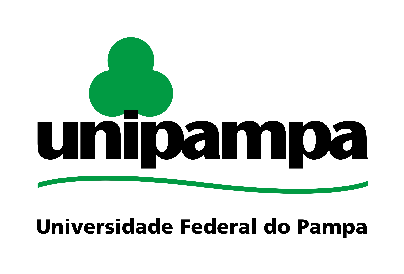 PROGRAMA DE PÓS-GRADUAÇÃO EM EDUCAÇÃO EM CIÊNCIAS:QUÍMICA DA VIDA E SAÚDEMODELO DE INTERPOSIÇÃO DE RECURSOSEu,_____________________________________________________, portador do documento de identidade nº_____________, para concorrer a uma vaga referente ao Edital Nº190/2018 do Programa De Pós-Graduação Em Educação Em Ciências: Química da Vida e Saúdeapresento recurso junto à Comissão de Seleção.A decisão objeto de contestação é referente à(s) questão(ões) de número(s) ______________________________.Os argumentos com os quais contesto a referida decisão são: _____________________________________________________________________________________________________________________________________________________________________________________________________________________________________________________________________________________________________________________________________________________________________________________________________________________________________________________________________________________________________________________________________________________________________________________________________________________________________________________________________________________________________________________________________________________________________________________________________________________________________________________________________________________________________________________________________________________________________________________________________________________________________________________________________________________________________________________________________________________________________________________________________________________*Inserir o número de linhas necessárias.					Uruguaiana,____de___________de 2018.______________________________________		Assinatura do candidato